附件22020-2021学年度郑州市中小学幼儿园优秀自制教（玩）具评比标准附件32020-2021学年度郑州市中小学生科技创新小制作小发明评比标准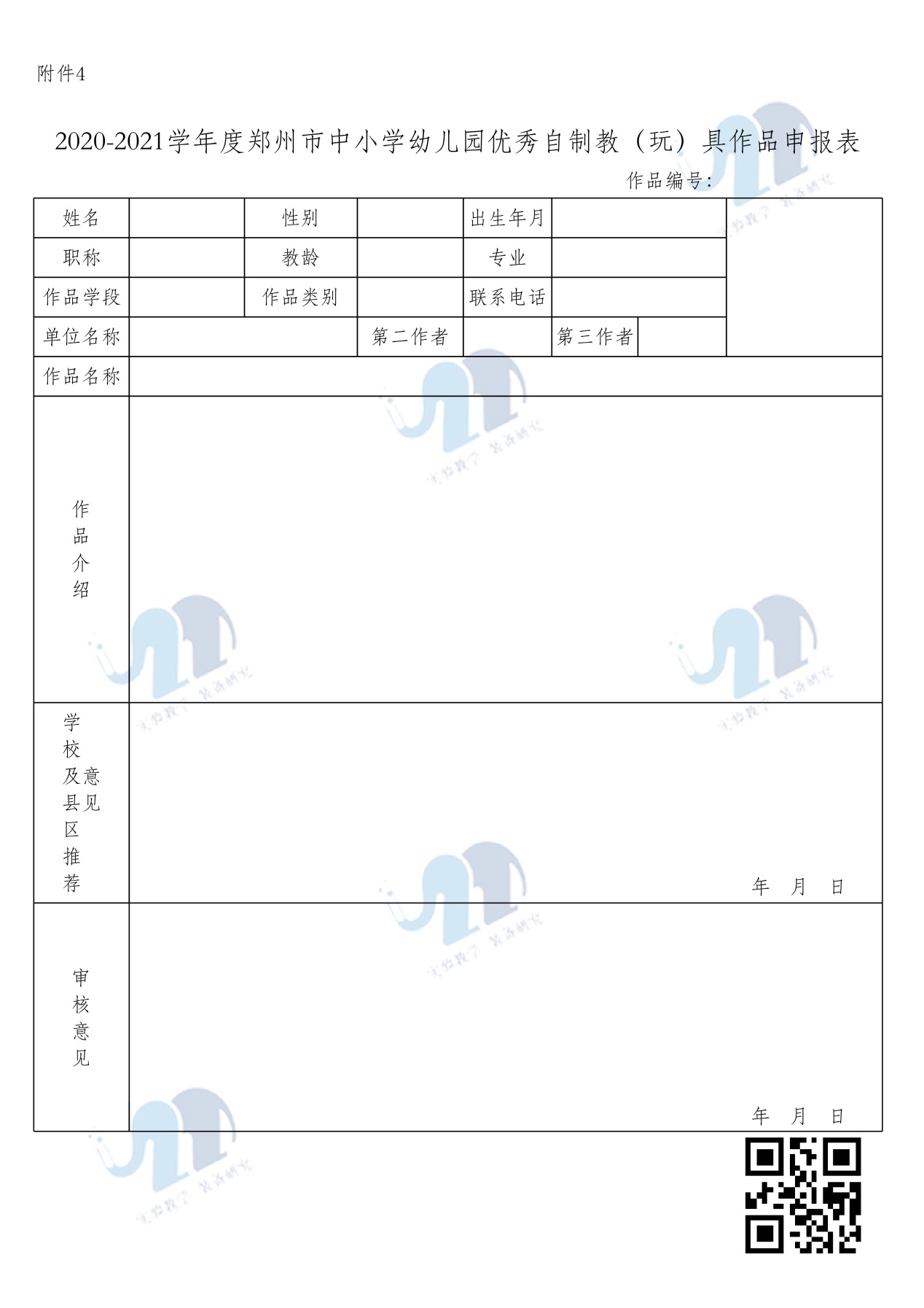 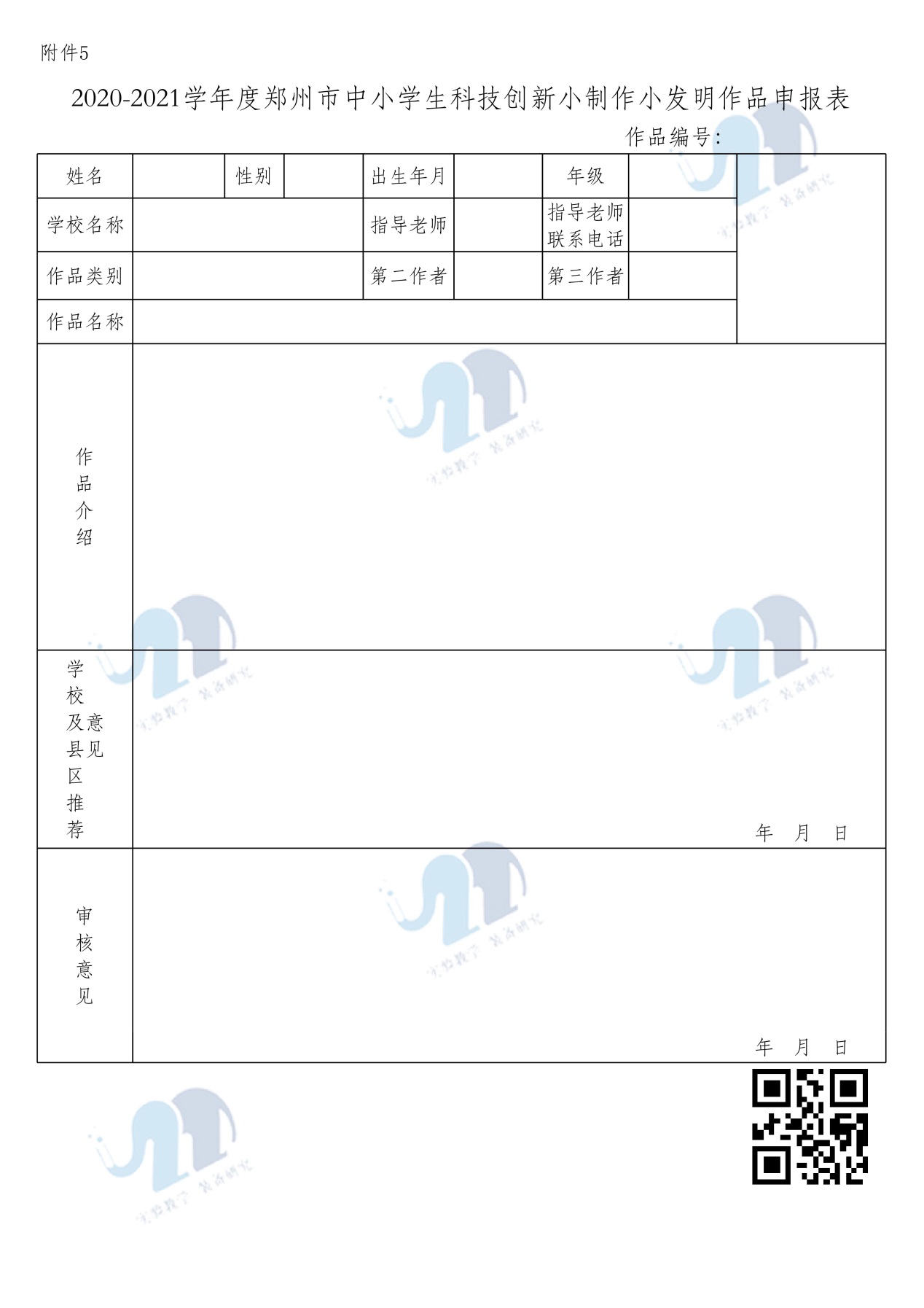 附件6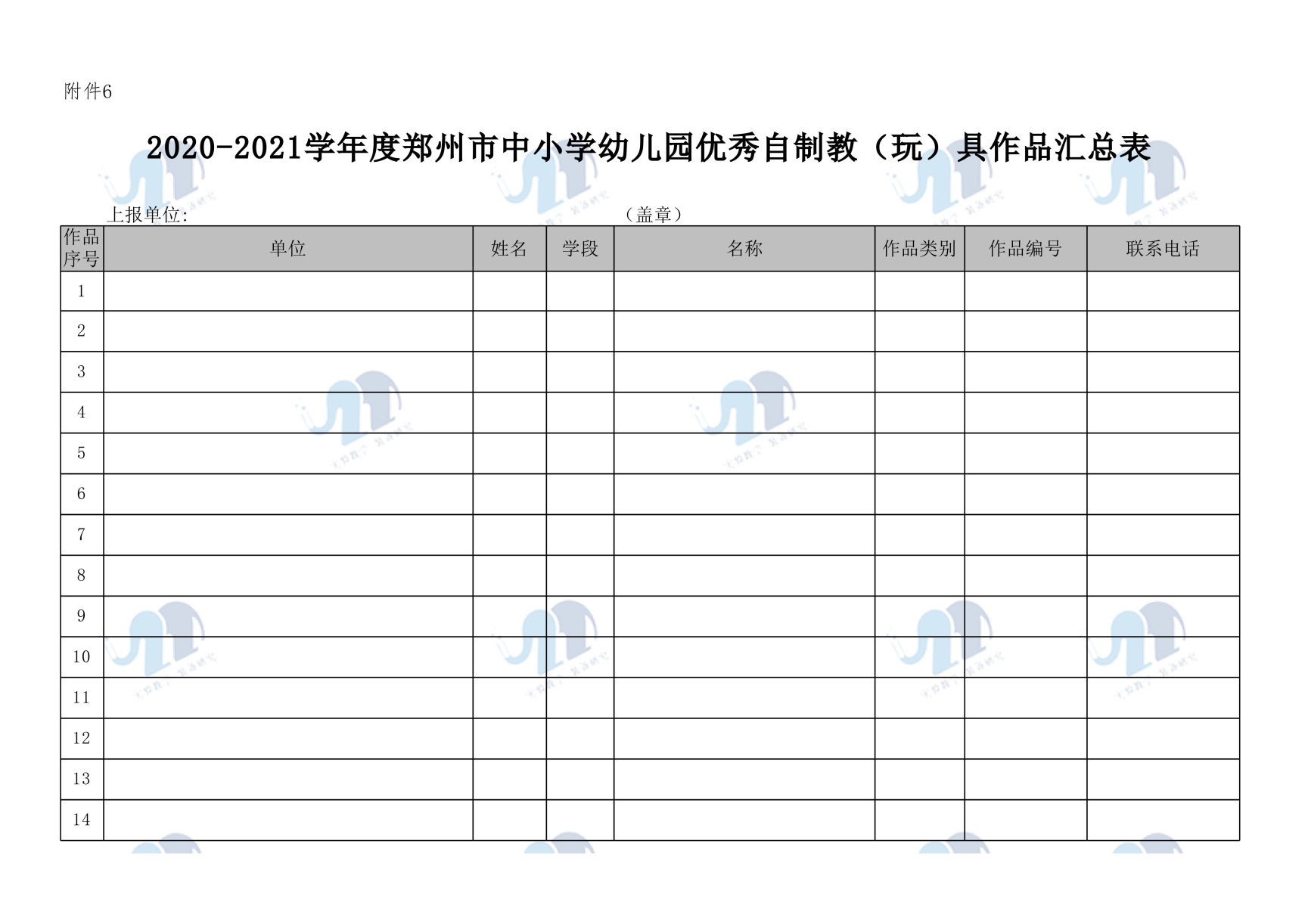 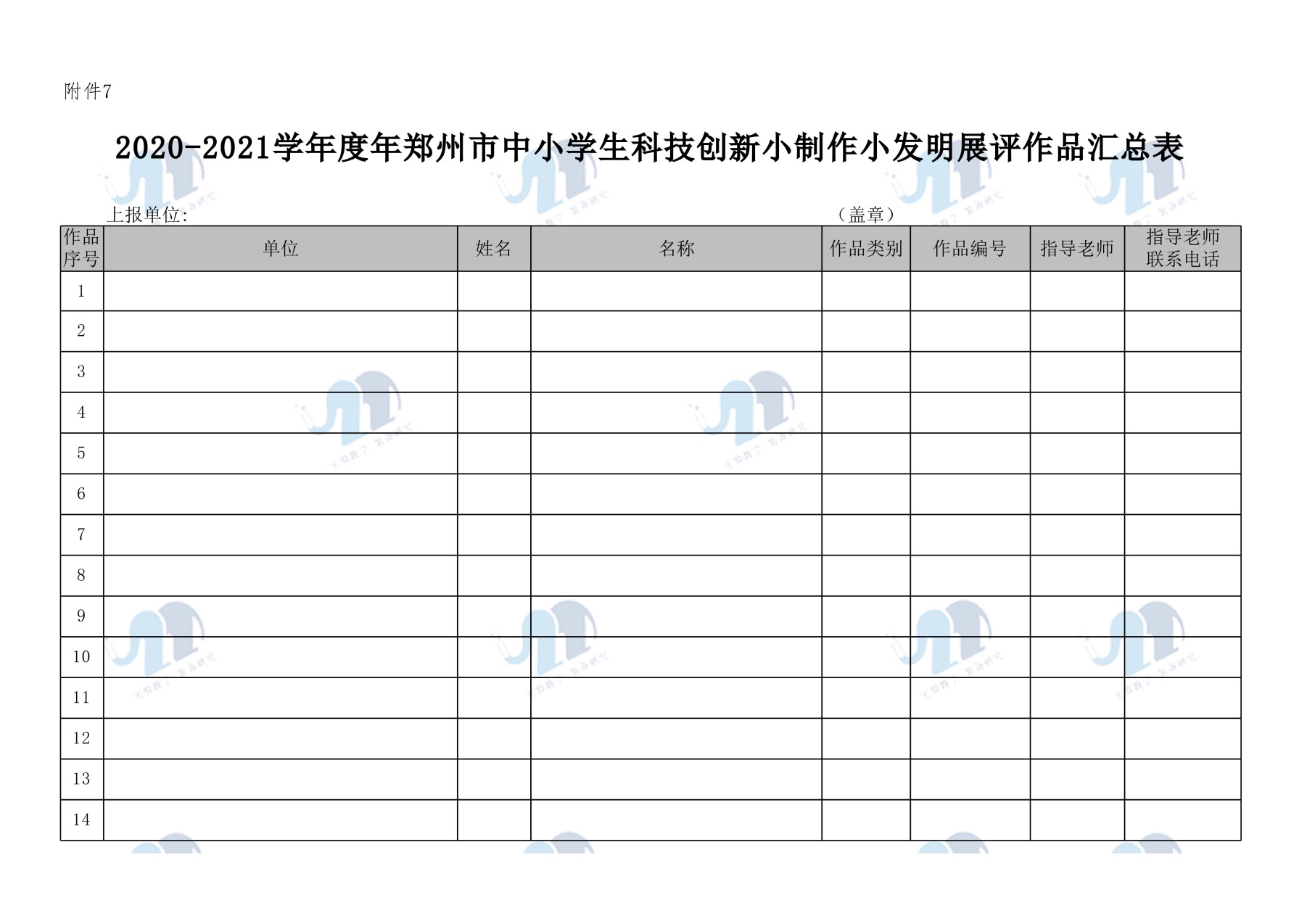 附件82020-2021学年度郑州市中小学幼儿园优秀自制教（玩）具暨学生科技创新小制作小发明评选承诺书我校已对参评的普通中小学（幼儿园）优秀自制教（玩）具、小发明小制作作品和参评教师进行了认真细致的审查，确认无弄虚作假、冒名顶替等现象，特此承诺。承 诺 单 位 盖 章年　月　日附件92020-2021学年度郑州市中小学幼儿园优秀自制教（玩）具暨学生科技创新小制作小发明上报材料作品名称：_______________________类    别：_______________________作品编号：_______________________ 专    业：_______________________学   段：_______________________姓   名：_______________________推荐单位：_______________________联系方式：_______________________项目评  分  内  容分值创意30分1．符合新课程理念，有助于改进教学，解决教学中的重点、难点问题，丰富和拓展教学内容。 10创意30分2．能形象直观反映科学现象和规律，富有启发性，有助于提升科学素养。10创意30分3．具有原创性，或与传统实验器材相比较有改进，有创新。10制作40分1．设计新颖，构思巧妙，富于创意。 15制作40分2．善于利用身边的物品，合理应用新技术、新材料、新工艺。15制作40分3．制作精良，外形美观大方，尺寸合适，便于推广。10效果30分1．结构简单，操作方便，使用安全，坚固耐用，可重复性强。10效果30分2．实验效果明显，演示现象直观清晰。10效果30分3．方便操作及探索，激发学生学习兴趣，引导学生深入思考。10合计100项目评  分  内  容分值创意30分1．作品具有原创性，或在原有基础上有改进和创新，构思巧妙，体现作者的想像力和创造性。10创意30分2．提倡利用所学知识进行构思，设计符合科学原理，符合学生实际水平。10创意30分3．作品来源于生活、生产实践，能够解决实际问题，有一定的社会效益或经济效益。10制作40分1．善于利用身边的物品，提倡废物利用，体现节约和环保意识。 10制作40分2．合理应用新技术、新材料、新工艺，体现学生解决实际问题的能力。10制作40分3．制作精益求精，展示学生的动手能力，体现追求极致的工匠精神。10制作40分4．提倡小组分工合作，体现团队意识。10效果30分1．作品简洁紧凑，尺寸合适，美观大方。10效果30分2．结构简单，操作方便，坚固耐用，使用安全，可重复展示。10效果30分3．展示效果明显，富有启发性，能引起人们的兴趣和思考。10合计100